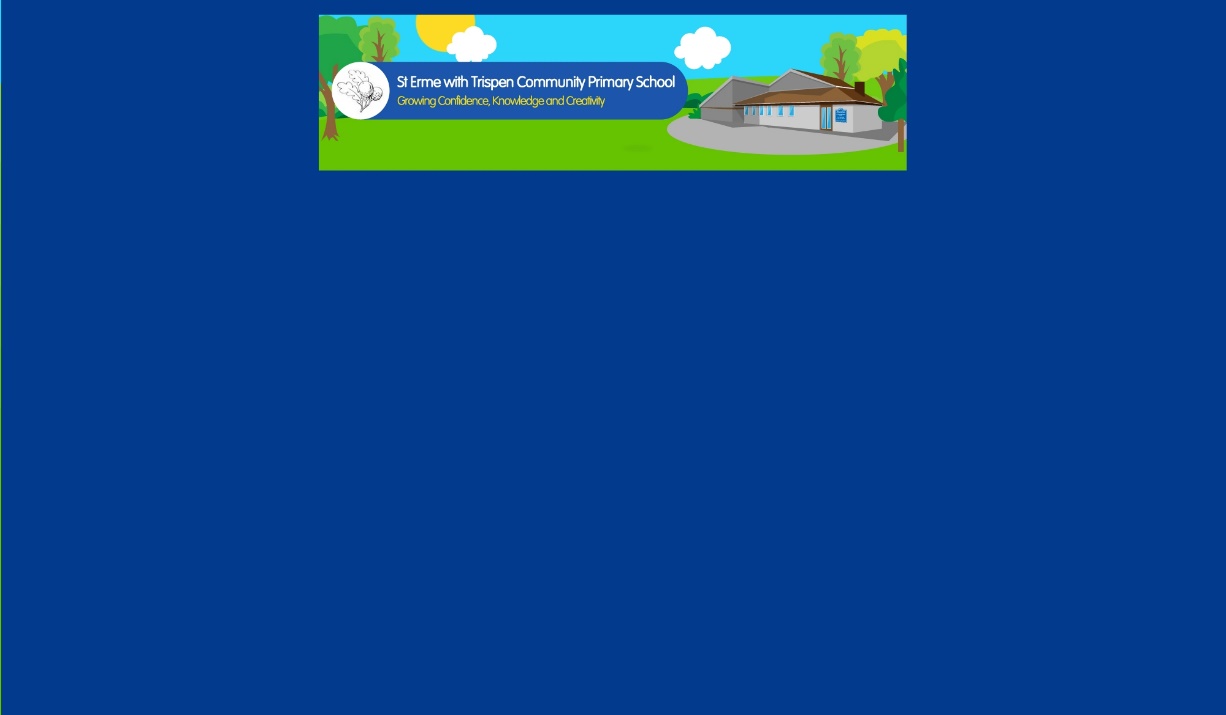 Year 3Year 3Year 3Year 3Year 3Year 3Year 3Autumn 1Autumn 2Spring 1Spring 2Summer 1Summer 2ScienceForces and MagnetsLight Rocks Volcanos PlantsAnimalsHistoryFrom Stone Age to Iron Age From Stone Age to Iron Age Ancient Egypt Ancient Egypt Famous Monarchs Famous Monarchs GeographyLocational knowledgePhysical geography, including: mountains, volcanoes and earthquakes.Physical geography, including: mountains, volcanoes and earthquakes.Human GeographySettlements and land useREThe Christian Creation StoryJewish Festivals and beliefs 1.1 GOD: What do Christians believe God is Like?Islam and how do they live? (PART 1)Gospel: What kind of world did Jesus want?How and why do religious and non-religious people try to make the world a better place? PSHEFuture Jobs Money and BudgetingRoad safety Self-ReflectionPhysical activityEveryday drugs Turn off let’s play Feelings Well being Sun safetyArtObservational Drawing Egyptian art Collage Portraits DTIron Age ToolsIron Age ToolsVolcanosVolcanosFood – Tudor banquet Food – Tudor banquet PEInvasion Games Invasion Games TennisTennisGolf CricketAthleticsICTInternet Safety Internet Safety Green screen Scratch programming Scratch programming MusicCharanga Three Little BirdsCharanga Glockenspiel stage 1Drumming 